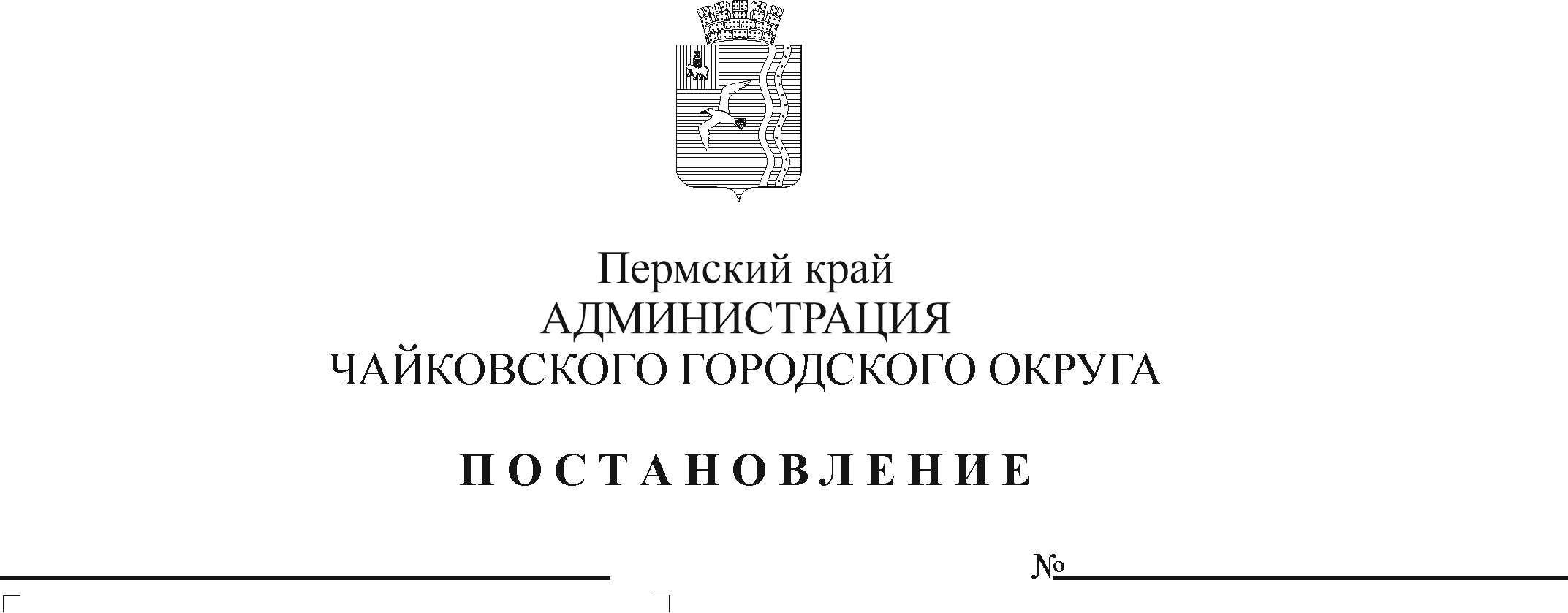 В соответствии с Федеральным законом от 6 октября 2003 г. № 131-ФЗ «Об общих принципах организации местного самоуправления в Российской Федерации», Федеральным законом от 29 декабря 2012 г. № 273-ФЗ «Об образовании в Российской Федерации», Уставом Чайковского городского округа, решением Думы Чайковского городского округа от 21 августа 2019 г. № 272 «Об утверждении Порядка расчета и взимания платы родителей (законных представителей) за присмотр и уход за детьми в муниципальных образовательных учреждениях Чайковского городского округа, реализующих образовательную программу дошкольного образования, и Категории семей, имеющих льготы по оплате за присмотр и уход за детьми в муниципальных образовательных учреждениях, реализующих образовательную программу дошкольного образования на территории Чайковского городского округа»ПОСТАНОВЛЯЮ:Внести в Порядок предоставления и расходования средств на содержание детей льготных категорий в образовательных учреждениях, реализующих программу дошкольного образования, утвержденный постановлением администрации Чайковского городского округа от 24 марта 2022 г. № 295, (в редакции постановления администрации Чайковского городского округа от 15 июня 2022 г. № 644) следующие изменения:1.1. дополнить пунктом 1.3.11 следующего содержания:«1.3.11. родителей (законных представителей), имеющих трех и более несовершеннолетних детей, признанных в установленном законом порядке малоимущими:удостоверение многодетной семьи Пермского края и (или) справка о статусе многодетной малоимущей семьи, выданная Территориальным управлением Министерства социального развития Пермского края по Чайковскому городскому округу.»;пункт 2.10.2 изложить в новой редакции:«2.10.2. для детей с туберкулезной интоксикацией:в размере 174,65 рубля в день для детей в возрасте от 1 до 3 лет, в том числе расходы на питание детей – 169,38 рублей, расходы на приобретение чистящих, моющих средств, мягкого инвентаря – 5,27 рублей; в размере 210,20 рублей в день для детей в возрасте от 3 до 7 лет, в том числе расходы на питание детей – 204,69 рубля, расходы на приобретение чистящих, моющих средств, мягкого инвентаря – 5,51 рублей.»;1.3. Приложение 1 «Отчет о фактических расходах на содержание детей льготных категорий» изложить в новой редакции согласно приложению к настоящему постановлению.2. Опубликовать постановление в газете «Огни Камы» и разместить на официальном сайте администрации Чайковского городского округа.3. Постановление вступает в силу с 1 января 2023 г.Глава городского округа – глава администрации Чайковского городского округа		                                Ю.Г. ВостриковПриложение к постановлению администрации Чайковского городского округа от _____________ № ______ОТЧЕТо фактических расходах на содержание детей льготных категорийза ___________ месяц 20___г.Учреждение: Исполнитель                               ___________/________________/    телефон:                                   (подпись)    (расшифровка)№ п/пНаименование льготной категории детейЧасовое пребывание детей в день, час.Списочная численность детей на отчетную дату, чел.Фактическое количество дето-дней, д/дниСтоимость возмещения в день из бюджета, руб.Сумма возмещения в месяц, руб.12345671.Дети-инвалиды (ясли)1.1Дети-инвалиды (сад)2.Дети-сироты, дети, оставшиеся без попечения родителей (ясли)2.1Дети-сироты, дети, оставшиеся без попечения родителей (сад)3.Дети с туберкулезной интоксикацией (ясли)3.1Дети с туберкулезной интоксикацией (сад)4.Дети из семей, находящихся в социально-опасном положении (ясли)4.1Дети из семей, находящихся в социально-опасном положении (сад)5.Родители (законные представители) – инвалиды I и II групп (ясли)5.1Родители (законные представители) – инвалиды I и II групп (сад)6.Семьи, имеющие статус малоимущих (ясли)6.1Семьи, имеющие статус малоимущих (сад)7.Родители (законные представители), имеющие трех и более несовершеннолетних детей (ясли)7.1Родители (законные представители), имеющие трех и более несовершеннолетних детей (сад)8.Родители (законные представители), имеющие детей с ограниченными возможностями здоровья (ясли)8.1Родители (законные представители), имеющие детей с ограниченными возможностями здоровья (сад)9.Дети из семей, вынужденно покинувших территории Украины, ДНР и ЛНР (ясли)9.1Дети из семей, вынужденно покинувших территории Украины, ДНР и ЛНР (сад)10.Родители (законные представители), имеющие трех и более несовершеннолетних детей, признанные в установленном законом порядке малоимущими (ясли)10.1Родители (законные представители), имеющие трех и более несовершеннолетних детей, признанные в установленном законом порядке малоимущими (сад)Итого: